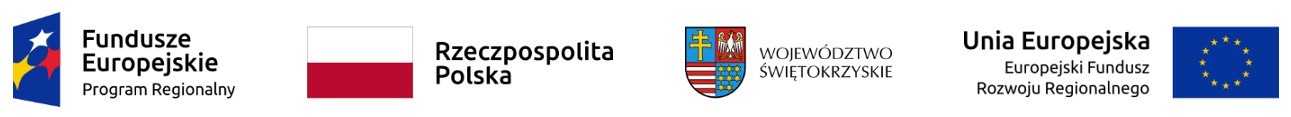 Dodatek nr 5 do SIWZZnak sprawy: ZP-1556-2019Zamawiający:Wojewódzki Szpital Specjalistyczny im. Św. Rafała w Czerwonej Górze26-060 ChęcinyCzerwona Góra 10Wykonawca:…………………….…………………………………… nazwa i adres wykonawcyOświadczenie Biorąc udział w postępowaniu w sprawie zamówienia publicznego prowadzonego w trybie przetargu nieograniczonego, którego przedmiotem jest Modernizację pomieszczeń serwerowni Wojewódzkiego Szpitala Specjalistycznego im. Św. Rafała w Czerwonej Górze w formule „zaprojektuj i wybuduj”Ja/My (imię i nazwisko) .......................................................................................................jako upoważniony/upoważnieni przedstawiciel/przedstawiciele*Wykonawcy..........................................................................................................................(nazwa wykonawcy)oświadczam, że*: nie przynależę do żadnej grupy kapitałowej;nie przynależę do tej samej grupy kapitałowej w rozumieniu ustawy z dnia 16 lutego 2007r. o ochronie konkurencji i konsumentów (Dz. U. Nr 50, poz. 331, z późn. zm.) co inni Wykonawcy składający oferty w przedmiotowym postepowaniu;przynależę do tej samej grupy kapitałowej w rozumieniu ustawy z dnia 16 lutego 2007r. o ochronie konkurencji i konsumentów (Dz. U. Nr 50, poz. 331, z późn. zm.) co inni Wykonawcy składający oferty w przedmiotowym postepowaniu, tj. ……………………………… …………………………………………………………………………………………………………………………………………...........................................			………...........................................................Miejscowość, data			Podpis/y osoby/osób upoważnionej/ych 	 do reprezentowania wykonawcy*Niepotrzebne skreślićUWAGA:Oświadczenie składa każdy Wykonawca w terminie 3 dni od daty zamieszczenia przez Zamawiającego na stronie internetowej zamawiającego informacji, o której mowa w art. 86 ust. 5 ustawy Pzp.Złożenie oświadczenia wraz z ofertą dopuszczalne jest tylko w przypadku, gdy wykonawca nie przynależy do żadnej grupy kapitałowej (pkt 1 oświadczenia).W przypadku przynależności do tej samej grupy kapitałowej z innymi wykonawcami (pkt 3 oświadczenia) wykonawca może wykazać, że istniejące między nimi powiązania nie prowadzą do zakłócenia konkurencji w postępowaniu o udzielenie zamówienia, załączając do oświadczenia stosowne wyjaśnienie.